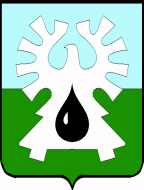 МУНИЦИПАЛЬНОЕ ОБРАЗОВАНИЕ ГОРОД УРАЙ			  Ханты-Мансийский автономный округ – Юграадминистрация ГОРОДА УРАЙПОСТАНОВЛЕНИЕот                                                                                                                                      № О внесении изменений в муниципальную программу «Развитие транспортной системы города Урай» на 2016 - 2020 годыВ соответствии со статьей 179 Бюджетного кодекса Российской Федерации, Федеральным законом от 06.10.2003 №131-ФЗ «Об общих принципах организации местного самоуправления в Российской Федерации», постановлением администрации города Урай от 25.06.2019 №1524 «О муниципальных программах муниципального образования городской округ город Урай»:1. Внести изменения в муниципальную программу «Развитие транспортной системы города Урай» на 2016 - 2020 годы, утвержденную постановлением администрации города Урай от 30.09.2015 №3209, согласно приложению.2. Опубликовать постановление в газете «Знамя», разместить на официальном сайте органов местного самоуправления города Урай в информационно-телекоммуникационной сети «Интернет».3.  Контроль за выполнением постановления возложить на заместителя главы города Урай И.А.Козлова.Глава города Урай 				                                               Т.Р.Закирзянов	                                                                                                                                                                                              Приложение к постановлению    администрации города Урай    от __________ №  _______Изменения  в муниципальную программу «Развитие транспортной системы города Урай» на 2016 - 2020 годыСтроку 11 паспорта муниципальной программы изложить в следующей редакции:« »..В таблице 2:2.1. Строку 1.2  подпрограммы 1 «Дорожное хозяйство» изложить в следующей редакции:«».2.2. Строку 1.2.3  подпрограммы 1 «Дорожное хозяйство» изложить в следующей редакции:«».2.3. Строку 1.2.4  подпрограммы 1 «Дорожное хозяйство» изложить в следующей редакции:«».2.4. Строку 1.2.6  подпрограммы 1 «Дорожное хозяйство» изложить в следующей редакции:«».2.5.   Строку  «ИТОГО по подпрограмме 1:» изложить в следующей редакции:«».2.6. Строки 2.1, 2.2   подпрограммы 2 «Транспорт» изложить в следующей редакции:«».2.7.   Строку  «ИТОГО по подпрограмме 2:» изложить в следующей редакции:«».2.8. Строку 3.4  подпрограммы  3 «Формирование законопослушного поведения участников дорожного движения» изложить в следующей редакции:«».2.9.   Строку  «ИТОГО по подпрограмме 3:» изложить в следующей редакции:«».2.10.  Строку  «Всего по муниципальной программе:»  изложить в следующей редакции: «».2.11. Строку «Прочие расходы»  изложить в следующей редакции: «».2.12.  Строки  «Ответственный исполнитель (отдел дорожного хозяйства и транспорта администрации города Урай)»,  « Соисполнитель 1 (органы администрации города Урай: комитет по управлению муниципальным имуществом администрации города Урай, управление по информационным технологиям и связи администрации города Урай)»  изложить в следующей редакции:  « ».2.13. Строки  «Соисполнитель 3 (МКУ «УКС г.Урай»), Соисполнитель 4  (МКУ «УЖКХ  г.Урай»)»  изложить в следующей редакции:  « ».Строку 1.2.4 таблицы  приложения 2 к муниципальной программе изложить в следующей редакции: « ».Приложение 3 к муниципальной программе изложить в следующей редакции:«Приложение 3 к муниципальной программе  «Развитие транспортной системы города Урай» на 2016 – 2020 годыПубличная декларация о результатах реализации мероприятий муниципальной программы «Развитие транспортной системы города Урай» на 2016 – 2020 годы».11.Параметры финансового обеспечения муниципальной программыИсточник финансового обеспечения муниципальной программы:1) бюджет муниципального образования городской округ город Урай;2) бюджет Ханты-Мансийского автономного округа – Югры. Для реализации муниципальной программы  необходимо: на 2016 год – 46345,0 тыс. рублей; на 2017 год – 56554,4 тыс. рублей; на 2018 год – 38917,0 тыс. рублей; на 2019 год – 54022,7 тыс. рублей; на 2020 год – 35475,9 тыс. рублей. 1.2.Капитальный ремонт, ремонт  и содержание автомобильных дорог. (2, 3, 5,6)МКУ «УЖКХ г.Урай»,МКУ «УКС г.Урай»всего156713,233684,335708,127179,241253,118888,51.2.Капитальный ремонт, ремонт  и содержание автомобильных дорог. (2, 3, 5,6)МКУ «УЖКХ г.Урай»,МКУ «УКС г.Урай»федеральный бюджет 0,00,00,00,00,00,01.2.Капитальный ремонт, ремонт  и содержание автомобильных дорог. (2, 3, 5,6)МКУ «УЖКХ г.Урай»,МКУ «УКС г.Урай»бюджет Ханты- Мансийского автономного округа - Югры112025,3 30033,829662,223003,829325,50,01.2.Капитальный ремонт, ремонт  и содержание автомобильных дорог. (2, 3, 5,6)МКУ «УЖКХ г.Урай»,МКУ «УКС г.Урай»местный бюджет 44687,93650,56045,94175,411927,618888,51.2.Капитальный ремонт, ремонт  и содержание автомобильных дорог. (2, 3, 5,6)МКУ «УЖКХ г.Урай»,МКУ «УКС г.Урай»иные источники финансирования 0,00,00,00,00,00,01.2.3Содержание объекта «Объездная автомобильная дорога г.Урай». (3)МКУ «УКС г.Урай»всего9026,22069,81840,11628,21742,51745,61.2.3Содержание объекта «Объездная автомобильная дорога г.Урай». (3)МКУ «УКС г.Урай»федеральный бюджет 0,00,00,00,00,00,01.2.3Содержание объекта «Объездная автомобильная дорога г.Урай». (3)МКУ «УКС г.Урай»бюджет Ханты- Мансийского автономного округа - Югры0,00,00,00,00,00,01.2.3Содержание объекта «Объездная автомобильная дорога г.Урай». (3)МКУ «УКС г.Урай»местный бюджет 9026,22069,81840,11628,21742,51745,61.2.3Содержание объекта «Объездная автомобильная дорога г.Урай». (3)МКУ «УКС г.Урай»иные источники финансирования 0,00,00,00,00,00,01.2.4Ремонт городских дорог г.Урай:  автомобильная дорога по ул.Ленина (участок  от ул.Космонавтов до ул.Яковлева); ул.Космонавтов в районе перекрестка на ул.Узбекистанская;           автомобильная дорога по ул.Ленина (участок  от ул.Ветеранов  до ул.Мира -0,95км., участок в районе маг.«Гера» -0,1км.),  участок  в районе пересечения с ул. Мира, (0,00941км.),  ул.Космонавтов 0,578км.);ул.Космонавтов (845);  ул.Узбекистанская (1056 ); ул.Шевченко (от ул.Ленина до перекрестка ул.Шевченко и ул. Нефтяников, 166м);  ул.Яковлева 2 очередь – ул.Югорская  (341м). ул.Нефтяников (970м). (3,5) МКУ «УЖКХ г.Урай»всего77724,50,04975,019717,835888,817142,91.2.4Ремонт городских дорог г.Урай:  автомобильная дорога по ул.Ленина (участок  от ул.Космонавтов до ул.Яковлева); ул.Космонавтов в районе перекрестка на ул.Узбекистанская;           автомобильная дорога по ул.Ленина (участок  от ул.Ветеранов  до ул.Мира -0,95км., участок в районе маг.«Гера» -0,1км.),  участок  в районе пересечения с ул. Мира, (0,00941км.),  ул.Космонавтов 0,578км.);ул.Космонавтов (845);  ул.Узбекистанская (1056 ); ул.Шевченко (от ул.Ленина до перекрестка ул.Шевченко и ул. Нефтяников, 166м);  ул.Яковлева 2 очередь – ул.Югорская  (341м). ул.Нефтяников (970м). (3,5) МКУ «УЖКХ г.Урай»федеральный бюджет 0,00,00,00,01.2.4Ремонт городских дорог г.Урай:  автомобильная дорога по ул.Ленина (участок  от ул.Космонавтов до ул.Яковлева); ул.Космонавтов в районе перекрестка на ул.Узбекистанская;           автомобильная дорога по ул.Ленина (участок  от ул.Ветеранов  до ул.Мира -0,95км., участок в районе маг.«Гера» -0,1км.),  участок  в районе пересечения с ул. Мира, (0,00941км.),  ул.Космонавтов 0,578км.);ул.Космонавтов (845);  ул.Узбекистанская (1056 ); ул.Шевченко (от ул.Ленина до перекрестка ул.Шевченко и ул. Нефтяников, 166м);  ул.Яковлева 2 очередь – ул.Югорская  (341м). ул.Нефтяников (970м). (3,5) МКУ «УЖКХ г.Урай»бюджет Ханты- Мансийского автономного округа - Югры50544,9 0,02487,518731,929325,50,01.2.4Ремонт городских дорог г.Урай:  автомобильная дорога по ул.Ленина (участок  от ул.Космонавтов до ул.Яковлева); ул.Космонавтов в районе перекрестка на ул.Узбекистанская;           автомобильная дорога по ул.Ленина (участок  от ул.Ветеранов  до ул.Мира -0,95км., участок в районе маг.«Гера» -0,1км.),  участок  в районе пересечения с ул. Мира, (0,00941км.),  ул.Космонавтов 0,578км.);ул.Космонавтов (845);  ул.Узбекистанская (1056 ); ул.Шевченко (от ул.Ленина до перекрестка ул.Шевченко и ул. Нефтяников, 166м);  ул.Яковлева 2 очередь – ул.Югорская  (341м). ул.Нефтяников (970м). (3,5) МКУ «УЖКХ г.Урай»местный бюджет 27179,60,02487,5985,96563,317142,91.2.4Ремонт городских дорог г.Урай:  автомобильная дорога по ул.Ленина (участок  от ул.Космонавтов до ул.Яковлева); ул.Космонавтов в районе перекрестка на ул.Узбекистанская;           автомобильная дорога по ул.Ленина (участок  от ул.Ветеранов  до ул.Мира -0,95км., участок в районе маг.«Гера» -0,1км.),  участок  в районе пересечения с ул. Мира, (0,00941км.),  ул.Космонавтов 0,578км.);ул.Космонавтов (845);  ул.Узбекистанская (1056 ); ул.Шевченко (от ул.Ленина до перекрестка ул.Шевченко и ул. Нефтяников, 166м);  ул.Яковлева 2 очередь – ул.Югорская  (341м). ул.Нефтяников (970м). (3,5) МКУ «УЖКХ г.Урай»иные источники финансирования 0,00,00,00,00,00,01.2.6Устройство пешеходных ограждений на перекрестках улиц Ленина-Парковая, ул. Ленина - Космонавтов, ул.Ленина – ГУС.ул.Узбекистанская- ул.40 лет Победы, ул.Ленина светофор у магазина № 21,  ул.Ленина – ул.Яковлева, ул.Ленина - ул.40 лет Победы,  ул.Парковая -ул.Узбекистанская, ул.Нефтяников- ул.50 лет ВЛКСМ,   ул.Космонавтов - ул.Узбекистанская,   ул.Ленина  - ул.Ветеранов,  ул. Узбекистанская - ул.Яковлева. (6)МКУ «УЖКХ г.Урай»всего4958,30,00,01336,53621,80,01.2.6Устройство пешеходных ограждений на перекрестках улиц Ленина-Парковая, ул. Ленина - Космонавтов, ул.Ленина – ГУС.ул.Узбекистанская- ул.40 лет Победы, ул.Ленина светофор у магазина № 21,  ул.Ленина – ул.Яковлева, ул.Ленина - ул.40 лет Победы,  ул.Парковая -ул.Узбекистанская, ул.Нефтяников- ул.50 лет ВЛКСМ,   ул.Космонавтов - ул.Узбекистанская,   ул.Ленина  - ул.Ветеранов,  ул. Узбекистанская - ул.Яковлева. (6)МКУ «УЖКХ г.Урай»федеральный бюджет 0,00,00,00,00,00,01.2.6Устройство пешеходных ограждений на перекрестках улиц Ленина-Парковая, ул. Ленина - Космонавтов, ул.Ленина – ГУС.ул.Узбекистанская- ул.40 лет Победы, ул.Ленина светофор у магазина № 21,  ул.Ленина – ул.Яковлева, ул.Ленина - ул.40 лет Победы,  ул.Парковая -ул.Узбекистанская, ул.Нефтяников- ул.50 лет ВЛКСМ,   ул.Космонавтов - ул.Узбекистанская,   ул.Ленина  - ул.Ветеранов,  ул. Узбекистанская - ул.Яковлева. (6)МКУ «УЖКХ г.Урай»бюджет Ханты- Мансийского автономного округа - Югры0,00,00,00,00,00,01.2.6Устройство пешеходных ограждений на перекрестках улиц Ленина-Парковая, ул. Ленина - Космонавтов, ул.Ленина – ГУС.ул.Узбекистанская- ул.40 лет Победы, ул.Ленина светофор у магазина № 21,  ул.Ленина – ул.Яковлева, ул.Ленина - ул.40 лет Победы,  ул.Парковая -ул.Узбекистанская, ул.Нефтяников- ул.50 лет ВЛКСМ,   ул.Космонавтов - ул.Узбекистанская,   ул.Ленина  - ул.Ветеранов,  ул. Узбекистанская - ул.Яковлева. (6)МКУ «УЖКХ г.Урай»местный бюджет 4958,30,00,01336,53621,80,01.2.6Устройство пешеходных ограждений на перекрестках улиц Ленина-Парковая, ул. Ленина - Космонавтов, ул.Ленина – ГУС.ул.Узбекистанская- ул.40 лет Победы, ул.Ленина светофор у магазина № 21,  ул.Ленина – ул.Яковлева, ул.Ленина - ул.40 лет Победы,  ул.Парковая -ул.Узбекистанская, ул.Нефтяников- ул.50 лет ВЛКСМ,   ул.Космонавтов - ул.Узбекистанская,   ул.Ленина  - ул.Ветеранов,  ул. Узбекистанская - ул.Яковлева. (6)МКУ «УЖКХ г.Урай»иные источники финансирования 0,00,00,00,00,00,0Итого по подпрограмме 1:всего169986,835430,045954,428361,241352,741352,718888,5Итого по подпрограмме 1:федеральный бюджет 0,00,00,00,00,00,00,0Итого по подпрограмме 1:бюджет Ханты- Мансийского автономного округа - Югры112025,330033,829662,223003,829325,529325,50,0Итого по подпрограмме 1:местный бюджет 57961,55396,216292,25357,412027,218888,518888,5Итого по подпрограмме 1:иные источники финансирования 0,00,00,00,00,00,00,02.1Организация транспортного обслуживания населения и юридических лиц при переправлении через грузовую и пассажирскую переправы, организованные через реку Конда в летний и зимний периоды. (7)Отдел дорожного хозяйства и транспорта администрации города Урайвсего37315,07315,07000,07000,08000,08000,02.1Организация транспортного обслуживания населения и юридических лиц при переправлении через грузовую и пассажирскую переправы, организованные через реку Конда в летний и зимний периоды. (7)Отдел дорожного хозяйства и транспорта администрации города Урайфедеральный бюджет 0,00,00,00,00,00,02.1Организация транспортного обслуживания населения и юридических лиц при переправлении через грузовую и пассажирскую переправы, организованные через реку Конда в летний и зимний периоды. (7)Отдел дорожного хозяйства и транспорта администрации города Урайбюджет Ханты- Мансийского автономного округа - Югры0,00,00,00,00,00,02.1Организация транспортного обслуживания населения и юридических лиц при переправлении через грузовую и пассажирскую переправы, организованные через реку Конда в летний и зимний периоды. (7)Отдел дорожного хозяйства и транспорта администрации города Урайместный бюджет 37315,07315,07000,07000,08000,08000,02.1Организация транспортного обслуживания населения и юридических лиц при переправлении через грузовую и пассажирскую переправы, организованные через реку Конда в летний и зимний периоды. (7)Отдел дорожного хозяйства и транспорта администрации города Урайиные источники финансирования 0,00,00,00,00,00,02.2Организация транспортного обслуживания населения на городских автобусных маршрутах. (7)Отдел дорожного хозяйства и транспорта администрации города  Урайвсего22995,83600,03600,03555,84670,07570,02.2Организация транспортного обслуживания населения на городских автобусных маршрутах. (7)Отдел дорожного хозяйства и транспорта администрации города  Урайфедеральный бюджет 0,00,00,00,00,00,02.2Организация транспортного обслуживания населения на городских автобусных маршрутах. (7)Отдел дорожного хозяйства и транспорта администрации города  Урайбюджет Ханты- Мансийского автономного округа - Югры0,00,00,00,00,00,02.2Организация транспортного обслуживания населения на городских автобусных маршрутах. (7)Отдел дорожного хозяйства и транспорта администрации города  Урайместный бюджет 22995,83600,03600,03555,84670,07570,02.2Организация транспортного обслуживания населения на городских автобусных маршрутах. (7)Отдел дорожного хозяйства и транспорта администрации города  Урайиные источники финансирования 0,00,00,00,00,00,0Итого по подпрограмме 2:всего60310,810915,010600,010555,812670,012670,015570,0Итого по подпрограмме 2:федеральный бюджет 0,00,00,00,00,00,00,0Итого по подпрограмме 2:бюджет Ханты- Мансийского автономного округа - Югры0,00,00,00,00,00,00,0Итого по подпрограмме 2:местный бюджет 60310,810915,010600,010555,812670,015570,015570,0Итого по подпрограмме 2:иные источники финансирования 00000003.4Функционирование системы фотовидеофиксации нарушения правил дорожного движения (ПДД).  (8)Отдел дорожного хозяйства и транспорта администрации города Урай;органы администрации города Урай:управление по информационным технологиям и связи администрации города Урайвсего1017,40000,01017,43.4Функционирование системы фотовидеофиксации нарушения правил дорожного движения (ПДД).  (8)Отдел дорожного хозяйства и транспорта администрации города Урай;органы администрации города Урай:управление по информационным технологиям и связи администрации города Урайфедеральный бюджет 0000003.4Функционирование системы фотовидеофиксации нарушения правил дорожного движения (ПДД).  (8)Отдел дорожного хозяйства и транспорта администрации города Урай;органы администрации города Урай:управление по информационным технологиям и связи администрации города Урайбюджет Ханты- Мансийского автономного округа - Югры393,70000393,73.4Функционирование системы фотовидеофиксации нарушения правил дорожного движения (ПДД).  (8)Отдел дорожного хозяйства и транспорта администрации города Урай;органы администрации города Урай:управление по информационным технологиям и связи администрации города Урайместный бюджет 623,70000,0623,73.4Функционирование системы фотовидеофиксации нарушения правил дорожного движения (ПДД).  (8)Отдел дорожного хозяйства и транспорта администрации города Урай;органы администрации города Урай:управление по информационным технологиям и связи администрации города Урайиные источники финансирования 000000Итого по подпрограмме 3:всего1017,40000,00,01017,4Итого по подпрограмме 3:федеральный бюджет 0000000Итого по подпрограмме 3:бюджет Ханты- Мансийского автономного округа - Югры393,700000393,7Итого по подпрограмме 3:местный бюджет 623,70000,0623,7623,7Итого по подпрограмме 3:иные источники финансирования 0000000Всего по муниципальной программе:всего231315,046345,056554,438917,054022,735475,9Всего по муниципальной программе:федеральный бюджет 0,00,00,00,00,00,0Всего по муниципальной программе:бюджет Ханты- Мансийского автономного округа - Югры112419,030 033,829 662,223 003,829325,5393,7Всего по муниципальной программе:местный бюджет 118896,0016311,226892,215913,224697,235082,2Всего по муниципальной программе:иные источники финансирования 0,00,00,00,00,00,0Прочие расходывсего221287,246 317,2 46 554,4 38 917,0 54022,735475,9Прочие расходыфедеральный бюджет 0,00,00,00,00,00,0Прочие расходыбюджет Ханты- Мансийского автономного округа - Югры112419,030 033,8 29 662,2 23 003,8 29325,5393,7Прочие расходыместный бюджет 108868,216 283,4 16 892,2 15 913,2 24697,235082,2Прочие расходыиные источники финансирования 0,00,00,00,00,00,0Ответственный исполнитель (отдел дорожного хозяйства и транспорта администрации города Урай)всего63983,112 596,510 746,811 737,812769,616132,4Ответственный исполнитель (отдел дорожного хозяйства и транспорта администрации города Урай)федеральный бюджет 00,00,00,000Ответственный исполнитель (отдел дорожного хозяйства и транспорта администрации города Урай)бюджет Ханты- Мансийского автономного округа - Югры393,70,00,00,00393,7Ответственный исполнитель (отдел дорожного хозяйства и транспорта администрации города Урай)местный бюджет 63589,412 596,510 746,811 737,812769,615738,7Ответственный исполнитель (отдел дорожного хозяйства и транспорта администрации города Урай)иные источники финансирования 0,00,00,00,00,00,0Соисполнитель 1(органы администрации города Урай: комитет по управлению муниципальным имуществом администрации города Урай, управление по информационным технологиям и связи администрации города Урай)всего554,50,099,50,00,0455,0Соисполнитель 1(органы администрации города Урай: комитет по управлению муниципальным имуществом администрации города Урай, управление по информационным технологиям и связи администрации города Урай)федеральный бюджет 0,00,00,00,0Соисполнитель 1(органы администрации города Урай: комитет по управлению муниципальным имуществом администрации города Урай, управление по информационным технологиям и связи администрации города Урай)бюджет Ханты- Мансийского автономного округа - Югры00,00,00,00,00Соисполнитель 1(органы администрации города Урай: комитет по управлению муниципальным имуществом администрации города Урай, управление по информационным технологиям и связи администрации города Урай)местный бюджет 544,00,099,50,00,0455,0Соисполнитель 1(органы администрации города Урай: комитет по управлению муниципальным имуществом администрации города Урай, управление по информационным технологиям и связи администрации города Урай)иные источники финансирования 0,00,00,00,00,00,0Соисполнитель 3(МКУ «УКС г.Урай»)всего19054,02097,611840,11628,21742,51745,6Соисполнитель 3(МКУ «УКС г.Урай»)федеральный бюджет 00,00,00,000Соисполнитель 3(МКУ «УКС г.Урай»)бюджет Ханты- Мансийского автономного округа - Югры00,00,00,000Соисполнитель 3(МКУ «УКС г.Урай»)местный бюджет 19054,02097,611840,11628,21742,51745,6Соисполнитель 3(МКУ «УКС г.Урай»)иные источники финансирования 0,00,00,00,00,00,0Соисполнитель 4(МКУ «УЖКХ  г.Урай»)всего147723,431 650,933 868,025 551,039 510,617142,9Соисполнитель 4(МКУ «УЖКХ  г.Урай»)федеральный бюджет 0,000,00,00,000Соисполнитель 4(МКУ «УЖКХ  г.Урай»)бюджет Ханты- Мансийского автономного округа - Югры112 025,330 033,829 662,223 003,829325,50,0Соисполнитель 4(МКУ «УЖКХ  г.Урай»)местный бюджет 35698,11 617,14 205,82 547,210185,117142,9Соисполнитель 4(МКУ «УЖКХ  г.Урай»)иные источники финансирования 0,00,00,00,00,00,01.2.4Ремонт городских дорог г.Урай:  автомобильная дорога по ул.Ленина (участок  от ул.Космонавтов до ул.Яковлева); ул.Космонавтов в районе перекрестка на ул.Узбекистанская;           автомобильная дорога по ул.Ленина (участок  от ул.Ветеранов  до ул.Мира -0,95км., участок в районе маг.«Гера» -0,1км.),  участок  в районе пересечения с ул. Мира (0,00941км.); ул.Космонавтов (0,578км.);ул.Космонавтов (845);  ул.Узбекистанская (1056 ); ул.Шевченко (от ул.Ленина до перекрестка ул.Шевченко и ул. Нефтяников, 166м);  ул.Яковлева 2 очередь – ул.Югорская  (341м).ул.Нефтяников (970м). (3,5) Проведение работ по ремонту дорог с целью повышения долговечности дорожных конструкций, качества дорожно-строительных материалов, применения новых технологий, техники, решения задачи импортозамещенияПункт 6 части 1 статьи 13, часть 3 статьи 15 Федерального закона от 08.11.2007 № 257- ФЗ;пункт 5 части 1 статьи 16 Федерального закона от 06.10.2003 № 131-ФЗ.№ п/пНаименование результатаЗначение результата (ед. измерения)Срок исполненияНаименование мероприятия (подпрограммы) муниципальной программы, направленного на достижение результатаОбъем финансирования мероприятия1234561Протяженность сети автомобильных дорог общего пользования местного значения 82,49 (км.)2020 годПодпрограмма 1 «Дорожное хозяйство»169986,8 тыс.рублей2Протяженность сети автомобильных дорог общего пользования с твердым и переходным типами покрытия 62,32 (км.)2020 годПодпрограмма 1 «Дорожное хозяйство»169986,8 тыс.рублей3Доля протяженности автомобильных дорог общего пользования местного значения, не отвечающих нормативным требованиям, в общей протяженности автомобильных дорог общего пользования местного значения 24,45 (%)2020 годПодпрограмма 1 «Дорожное хозяйство»169986,8 тыс.рублей4Доля автомобильных дорог общего пользования, обеспеченных техническими паспортами и проектами организации дорожного движения от общего количества автомобильных дорог 100(%)ежегодно2016-2020 годыПодпрограмма 1 «Дорожное хозяйство»169986,8 тыс.рублей5Прирост протяженности автомобильных дорог общего пользования местного значения, соответствующих нормативным требованиям к транспортно-эксплуатационным показателям, в результате капитального ремонта и ремонта автомобильных дорог 2,82 (км.)2020 годПодпрограмма 1 «Дорожное хозяйство»169986,8 тыс.рублей6Доля пешеходных переходов обустроенных пешеходными  ограждениями согласно нормативным требованиям.100 (%)2020 годПодпрограмма 1 «Дорожное хозяйство»169986,8 тыс.рублей7Уровень обеспеченности населения в транспортном обслуживании100 (%)ежегодно2016 -2020 годыПодпрограмма 2 «Транспорт»60310,8 тыс.рублей8Доля зарегистрированных ДТП на 1000 человек населения10,71 (ед.)2020 годПодпрограмма 3 «Формирование законопослушного поведения участников дорожного движения»1017.4 тыс.рублей